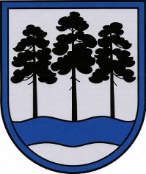 OGRES  NOVADA  PAŠVALDĪBAReģ.Nr.90000024455, Brīvības iela 33, Ogre, Ogres nov., LV-5001tālrunis 65071160, e-pasts: ogredome@ogresnovads.lv, www.ogresnovads.lv PAŠVALDĪBAS DOMES SĒDES PROTOKOLA IZRAKSTS76. Par Ogres novada Mazozolu pagasta pārvaldes vadītāja iecelšanu amatāAr Ogres novada pašvaldības domes 2022. gada 24. februāra lēmumu “Par Dzintara Žvīgura atbrīvošanu no Ogres novada Mazozolu pagasta pārvaldes vadītāja amata” (protokols Nr.3; 69) ar 2022. gada 1. martu ir vakanta Ogres novada Mazozolu pagasta pārvaldes vadītāja amata vieta.Ogres novada pašvaldība 2022. gada 4. februārī izsludināja atklātu konkursu uz: Ogres novada Ikšķiles pilsētas un Tīnūžu pagasta pārvaldes vadītāja un vadītāja vietnieka, Ogres novada Lielvārdes pilsētas un pagasta pārvaldes vadītāja un vadītāja vietnieka, Ogres novada Ķeguma pilsētas pārvaldes vadītāja un vadītāja vietnieka, Ogres novada Birzgales pagasta pārvaldes vadītāja, Ogres novada Rembates pagasta pārvaldes vadītāja, Ogres novada Madlienas pagasta pārvaldes vadītāja un Ogres novada Meņģeles pagasta pārvaldes vadītāja amatiem, ar pieteikšanās termiņu līdz 2022. gada 18. februārim. Ogres novada pašvaldībā pārvaldes vadītāja amatam saņemto pretendentu pieteikumu izvērtēšanu veica Ogres novada pārvaldes vadītāju un vadītāja vietnieku amatu pretendentu izvērtēšanas komisija (turpmāk – komisija). Pamatojoties uz komisijas 2022. gada 23. februāra lēmumu, vakantajam Ogres novada Mazozolu pagasta pārvaldes amatam tiek virzīts pretendents, kurš bija pieteicies augstāk minētajam atklātajam konkursam, bet pēc pretendenta sniegtās prezentācijas un komisijas vērtējuma vairāk atbilst Ogres novada Mazozolu pagasta pārvaldes vadītāja amatam, proti, Ogres novada Mazozolu pagasta pārvaldes vadītāja amatam komisija izvirza Ediju Eisaku.Pamatojoties uz likuma “Par pašvaldībām” 40. panta ceturto daļu, par pašvaldības [..] pagasta vai pilsētas pārvaldes vadītāja vai pagasta vai pilsētas pārvaldes vadītāja vietnieka amatam izvirzītajām kandidatūrām balso ar vēlēšanu zīmēm vienlaikus par katram amatam izvirzītajiem kandidātiem. Pamatojoties uz likuma “Par pašvaldībām” 21. panta pirmās daļas 9. punktu un 40. panta ceturto daļu,balsojot ar vēlēšanu zīmēm: ar 16 balsīm "Par" (Andris Krauja, Artūrs Mangulis, Dace Kļaviņa, Dace Māliņa, Dace Nikolaisone, Dzirkstīte Žindiga, Egils Helmanis, Gints Sīviņš, Ilmārs Zemnieks, Indulis Trapiņš, Jānis Iklāvs, Jānis Kaijaks, Jānis Siliņš, Pāvels Kotāns, Raivis Ūzuls, Valentīns Špēlis), "Pret" – nav, "Atturas" – 3 (Edgars Gribusts, Jānis Lūsis, Toms Āboltiņš),Ogres novada pašvaldības dome  NOLEMJ:         Ar 2022. gada 1. martu iecelt Ogres novada Mazozolu pagasta pārvaldes vadītāja amatā Ediju Eisaku (personas kods [personas kods]), nosakot mēnešalgu EUR 1200 (viens tūkstotis divi simti euro) apmērā un nosakot pārbaudes laiku 3 (trīs) mēneši.Kontroli par lēmuma izpildi uzdot Ogres novada pašvaldības izpilddirektoram. (Sēdes vadītāja,domes priekšsēdētāja E.Helmaņa paraksts)Ogrē, Brīvības ielā 33Nr.3          2022. gada 24. februārī